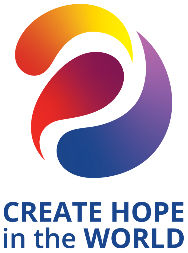 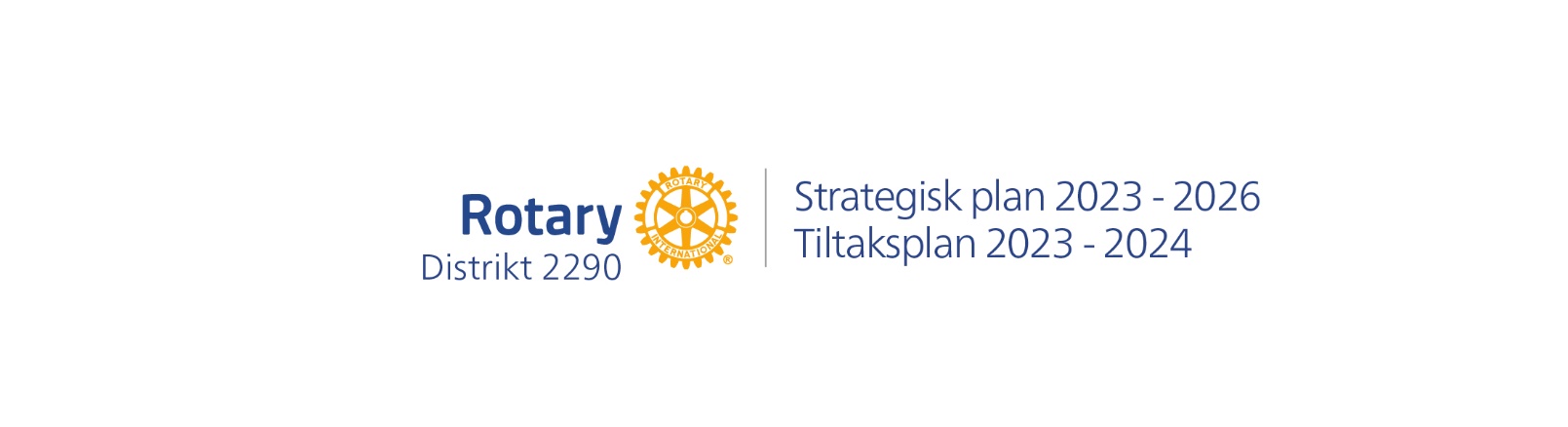 MålStatusvår 2023Mål2026Delmål2023-2024Tiltak2023-2024An-svarBeholde og rekruttere medlemmerAntall medlemmer går ned. Pr. 14.02.2023: 1627 medlemmer – 75% menn og 25% kvinner. Medlemmenes gj.snittsalder: 68,5 år. Rotary mister for mange nye medlemmer det første året, og har for lite mangfold i kjønn, alder og bakgrunn.1700 medlemmerEtt medlem mer….Pr. 31.03.2024: 1628 medlemmer – 74% menn og 26% kvinner. Gj.snittsalder: 68 år.Ved utgangen av 2023-2024 er  det to Next Generation-klubber i distriktet.Markedsføre aktuelle kurs på Learning Center. Videreutvikle distriktets hjemmeside/idébank. Invitere klubbene til digitale medlemsutviklingsmøter. Informere og utveksle erfaringer på AG-/ledersamling, presidentsamling, PETS og distriktskonferanse. Videreføre satsing på Next Generation (NG) og Business Networks (RBN).Undersøke hva som gjøres i andre distrikter og land, jfr. «dansk modell»SematriseGjennomføre synlige prosjekterDistriktet bidrar til gjennomføring av mange gode prosjekter globalt og lokalt. Hverken distriktet eller klubbene klarer å gjøre dem synlige nok.Varierende grad av kjennskap om TRF og andre finansieringsmuligheter i klubbene.Globale og lokale prosjekter er synlige på klubbenes og distriktets hjemme-sider og i media.Eksisterende og nye prosjekter i klubbene  er gjennomført. Klubbene har ved behov fått hjelp til å synliggjøre disse.Antall medlemmer som har individuelle avtale-giroer med økonomiske bidrag til TRF har økt.Videreføre støtte til utryddelse av polio.Støtte Rotary Peace Centers.Markedsføre aktuelle kurs på Learning Center. Videreutvikle distriktets hjemmeside/idébank. Oppfordre klubbene til å samarbeide med andre klubber, frivillige organisasjoner og kommuner.Oppfordre klubber til å vurdere behov for og evt. gjennomføre lokale prosjekter som kan bidra til å hjelpe personer som har psykiske helseutfordringer. Gjennomføre TRF-sertifiseringskurs. Oppfordre klubbenes medlemmer til å gi økonomiske bidrag til TRF via avtalegiroer og gaver/donasjoner.SematriseMålStatusvår 2023Mål2026Delmål2023-2024Tiltak2023-2024An-svarStyrke Rotarys omdømmeHva Rotary er og gjør, er lite kjent for svært mange i Norge. Mange tror Rotary er en «lukket losje». Det er stort behov for å bygge merkevaren Rotary både nasjonalt og lokalt. 20% av de spurte vet hva Rotary er og gjør. Resultat av omdømmeunder-søkelse foreligger.Omdømmeundersøkelse gjennomføres. Distriktsorganisasjonen er klubbene behjelpelig med å omtale gjennomførte prosjekter og annet som kan være interessant i media.Distriktets hjemmeside videreutvikles og løpende. SematriseDeltagende og engasjerte medlemmerI de fleste klubber er det stor variasjon i bidrag og engasjement fra enkeltmedlemmer. Klubbledelsen må bidra til større involvering og engasjering av flere av medlemmene.80% av medlemmene  deltar i stor grad aktivt på møter.50% av med-lemmene deltar ved gjennomføring av prosjekter og arrangementer.Hver klubb har min. 1 deltaker på RLI hvert annet år 70% av medlemmene i klubbene deltar i stor grad aktivt på møter.50% av medlemmene deltar ved gjennomføring av prosjekter og arrangementer.Hver klubb har hatt min. 1 deltar på RLIKlubbene får tilbud om å gjennomføre standardiserte trivelsundersøkelser.Standardiserte trivselsundersøkelser gjennomføres.Medlemmene får tilbud om utvalgte kurs på Learning Center.Medlemmene får tilbud om mentor-opplæring.Medlemmene får tilbud om å delta på RLI-kurs.Aktive og attraktive klubberDet er stor variasjon i ledelse, kultur, aktivitetsnivå og utvikling i klubbene. Behov for å definere hva en aktiv klubb er? Enkelte klubber lykkes med å tiltrekke seg mange nye medlemmer. Andre klubber i samme område sliter. Hvorfor?Rotary har mange tilbud til ungdommer. Mange kjenner ikke til disse. De må markedsføres bedre på måter og i kanaler som treffer unge.Klubber har ut- vekslingsstudent hvert 3. år.2-4 ungdommer tilbys hvert år WAS-stipend. Ha tilbud om Summer Camps.80% av klubbene har hvert år RYLA-kandidat.5 klubber tilbyr GSE/VTT.Ha tilbud om Georgia-stipend.10 klubber har utvekslingsstudent.2-4 ungdommer tilbys WAS-stipend.Ha tilbud om Summer Camps.60% av klubbene har RYLA-kandidat.2 klubber tilbyr GSE/VTT.Ha tilbud om Georgia-stipend.Ha gode klubbmiljøer.Informere ungdommer og andre om tilbud på distriktets hjemmeside.Distriktet tilbyr klubbene kurs om ungdomsutvekslingFormidle tilbud om WAS-stipend, Summer Camps og Georgia-stipend.Gi klubbene tilbud om deltakelse på RYLA.Oppfordre klubbene til å arrangere GSE/VTT.Gjennomføre tiltak for å skape og sikre gode klubb- miljøerSørge for varierte og interessante møteprogrammer.SematriseMålStatusvår 2023Mål2026Delmål2023-2024Tiltak2023-2024An-svarEffekltiv drift og organisering i distriktetRotary har til dels lite moderne og lite effektive støttesystemer for enkel og effektiv klubbdrift. Rapportering og interne rutiner oppleves unødig byråkratiske og tunge.Antall personer, komiteer og møter i distriktsorganisasjonen og kontingenten som klubbene betaler til distriktet har økt de senere årene.Klubbene opplever at distrikts-organisasjonen er nyttig for klubbenes drift og utvikling, og at kontingenten som klubbene betaler til distriktet er akseptabel.Basert på spørreundersøkelse har Distriktsrådet  oversikt over hva klubbene mener og forventer av distrikts-organisasjonen.Spørreundersøkelse til klubbene gjennomføres. Ved utarbeidelse av styrende dokumenter (organisasjonskart, roller i distriktsorganisasjonen og møteplaner etc) for Rotaryåret 2024-2025 skal forenkling vektlegges. Distriktets styringsdokument  gjennomgås. Kontingenten som klubbene skal betale til distriktet skal ikkr være høyere i 2024-2025 enn i 2023-2024.Sematrise